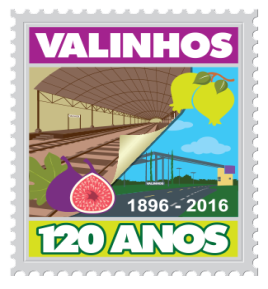 INDICAÇÃO Nº 2502 /2016Sr. Presidente:                                  O vereador Aldemar Veiga Junior - DEM solicita que seja encaminhado ao Exmo. Sr. Prefeito Municipal Clayton Roberto Machado a seguinte indicação:	Solicita melhoria na iluminação pública na Rua José Mori paralela com a Rua da APAE - Bairro Maria Ilidya.Justificativa	Moradores solicitam que as lâmpadas sejam substituídas por lâmpadas de vapor de mercúrio (amarelas) para maior segurança. 	Diante do exposto, e reportando reivindicação dos munícipes, reitero minha solicitação quanto à iluminação do local.	Valinhos, 7 de outubro de 2016.	       Aldemar Veiga Junior				      Vereador - DEM